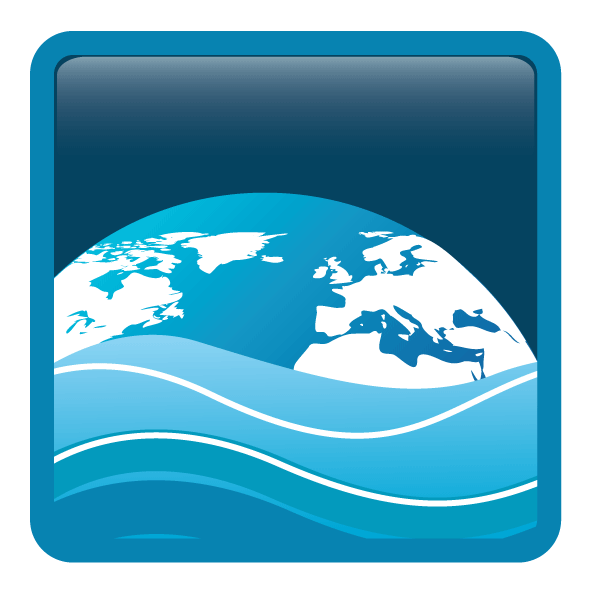 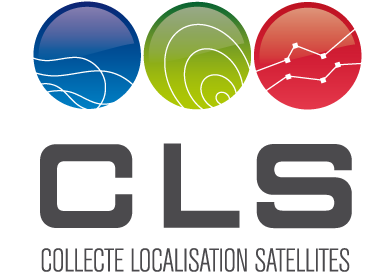 ECV Sea Level- Technical proposalExecutive SummaryNB : Merci de veiller à l’application de la décision CLS sur la délégation de signature.1. Introduction (resp CLS)	12. Understanding of the requirements (resp CLS)	23. The Sea Level ECV: Status from phase 1 and Phase 2 rationale (resp CLS)	33.1. The sea level ECV in the context of the Climate change	33.2. Evolution of the Phase 1 system and ECV production strategy	33.3. Coordination with ongoing and complementary activities	33.4. Product validation and user Assessment strategy	33.5. Links with the International Climate community	44. Detailed Technical Proposal	54.1. Task 1000: User uptake and international coorperation (resp NERSC)	54.1.1. Task 1100: URD, PSD, CECR, DARD review and update (resp NERSC/CLS)	54.1.2. Task 1200: Define an International scientific intercomparison exercice (resp LEGOS)	54.1.3. Task 1300: Participation to CMUG meeting (resp NERSC/CLS)	54.2. Task 2000: Thematic investigations (resp CLS)	64.2.1. Task 2100 : Integration and development of new corrections (resp CLS)	64.2.1.1. Task 2110: New orbits solution for T/P, Jason1/2 (resp GFZ)	64.2.1.2. Task 2120: xxxx (resp IsardSat)	64.2.1.3. task 2130: External contributions (resp CLS)	64.2.2. Task 2200: Improvement of data quality and observability in Arctic (resp DTU)	64.2.2.1. task 2210: xxx (resp DTU)	64.2.2.2. task 2220: xxx (resp CLS/PML)	64.2.3. Task 2300: Improvement of the sea level in coastal area (Resp NOC)	64.2.3.1. Task 2310: Xxx (resp NOC)	64.2.3.2. Task 2320: xxx (resp UoP)	64.2.4. Task 2400: Impact and sensitivity to atmospheric fields (Resp UoP)	74.2.4.1. Task 2410: Wet tropo corrections (resp UoP)	74.2.4.2. Task 2420: Dynamique atmospheric correction (resp CLS)	74.2.5. Task 2500: Impact of loss of ENVISAT and S3 preparation (Resp CLS)	74.2.6. Task 2600: Round-Robin exercise (Resp CLS)	74.3. Task 3000: System Evolution (Resp CGI)	84.3.1. Task 3100: Review of Phase 1 and development  plan for phase 2 (resp CGI)	84.3.2. Task 3200: System evolution (CLS)	84.3.3. Task 3300: Participation to System Engineering and Data Standards working group (CGI)	84.3.3.1. Task 3310: System Engineering working group (resp CGI)	84.3.3.2. Task 3310: Data standards working group (CLS)	84.4. Task 4000: Operational production generation (Resp CLS)	94.4.1. Task 4100: Complement the sea level ECV (CLS)	94.4.1.1. Task 4110: First extension [2011-2012]	94.4.1.2. Task 4120: Second extension [2013]	94.4.2. Task 4200: Sea Level ECV product generation [193-2014] (CLS)	94.4.3. Task 4300: Sea Level ECV product internal validation (CLS)	94.5. Task 5000: Assessment of output products by Climate users (Resp LEGOS)	104.5.1. Task 5100: Assessment by CRG (resp UoH)	104.5.1.1. Task 5110: Assessment of SL ECV quality jointly with other ECVs via global assimilation (resp UoH)	104.5.1.2. Task 5120: Assessment via multi-model approach with focus on tropics (ECMWF)	104.5.1.3. Task 5130: Assessment in Arctic using a multi-ECV approach (NERSC)	104.5.2. Task 5200: Error characterization (Resp LEGOS)	104.5.2.1. Task 5210: Sea Level Closure Budget (resp LEGOS)	104.5.2.2. Task 5220: Sensitivity studies (Resp CLS)	104.5.3. Task 5300: Intercomparison exercice (Resp LEGOS)	115. Data procurement plan	126. Compliance Matrix	13Appendix A - Issues	14Appendix B - List of applicable and reference documents	15Appendix C - List of items to be confirmed or to be defined	16Appendix D - List of tables and figures	17Appendix E - List of acronyms	18Introduction (resp CLS)Understanding of the requirements (resp CLS)The Tenderer shall demonstrate their understanding of the requirements. They shall provide a thorough analysisof the GMECV/CCI Programme Objectives (Section 2.2 of the Statement of Work), of the GMECV/CCIProgramme Outputs (Section 2.12 of the Statement of Work) and of the Cardinal Requirements (Section 2.4) anddescribe what they plan to achieve on a three-year timescale.Each Proposal shall include a critical review of all Statement of Work requirements:a) from the relevant scientific user communities’ and climate research programmes’ perspectiveb) from the perspective of system sustainability and operability.The Sea Level ECV: Status from phase 1 and Phase 2 rationale (resp CLS)The sea level ECV in the context of the Climate changeResp: LEGOS/CLSEvolution of the Phase 1 system and ECV production strategyResp: CLS Answer to §3.2.1 (Improving on the results of phase 1), §3.2.2 (evolution to a sustainable system), §3.2.3 (cyclic annual workflow) of SoWCoordination with ongoing and complementary activitiesResp: CLS Answer to §3.2.8 (coordination with on going and complementary activities)Only concern EO activitiesProduct validation and user Assessment strategyResp: UoH/LEGOSAnswer to §3.2.6 (validation and user assessment) Links with the International Climate community Resp: UoH/LEGOSAnswer to §3.2.4 (links to international climate research community)Detailed Technical ProposalTask 1000: User uptake and international coorperation (resp NERSC)Task 1100: URD, PSD, CECR, DARD review and update (resp NERSC/CLS)Task 1200: Define an International scientific intercomparison exercice (resp LEGOS)Task 1300: Participation to CMUG meeting (resp NERSC/CLS)Task 2000: Thematic investigations (resp CLS) Task 2100 : Integration and development of new corrections (resp CLS) Task 2110: New orbits solution for T/P, Jason1/2 (resp GFZ)Task 2120: xxxx (resp IsardSat) task 2130: External contributions (resp CLS)Task 2200: Improvement of data quality and observability in Arctic (resp DTU)task 2210: xxx (resp DTU)task 2220: xxx (resp CLS/PML)Task 2300: Improvement of the sea level in coastal area (Resp NOC)Task 2310: Xxx (resp NOC)Task 2320: xxx (resp UoP)Task 2400: Impact and sensitivity to atmospheric fields (Resp UoP)Task 2410: Wet tropo corrections (resp UoP)Task 2420: Dynamique atmospheric correction (resp CLS)Task 2500: Impact of loss of ENVISAT and S3 preparation (Resp CLS)Task 2600: Round-Robin exercise (Resp CLS)Task 3000: System Evolution (Resp CGI) Task 3100: Review of Phase 1 and development  plan for phase 2 (resp CGI)Task 3200: System evolution (CLS)Task 3300: Participation to System Engineering and Data Standards working group (CGI)Task 3310: System Engineering working group (resp CGI)Task 3310: Data standards working group (CLS)Task 4000: Operational production generation (Resp CLS)Task 4100: Complement the sea level ECV (CLS)Task 4110: First extension [2011-2012]Task 4120: Second extension [2013]Task 4200: Sea Level ECV product generation [193-2014] (CLS)Task 4300: Sea Level ECV product internal validation (CLS)Task 5000: Assessment of output products by Climate users (Resp LEGOS)Task 5100: Assessment by CRG (resp UoH)Task 5110: Assessment of SL ECV quality jointly with other ECVs via global assimilation (resp UoH)Task 5120: Assessment via multi-model approach with focus on tropics (ECMWF)Task 5130: Assessment in Arctic using a multi-ECV approach (NERSC)Task 5200: Error characterization (Resp LEGOS)Task 5210: Sea Level Closure Budget (resp LEGOS)Task 5220: Sensitivity studies (Resp CLS)Task 5300: Intercomparison exercice (Resp LEGOS)Data procurement planResp: CLS Compliance MatrixResp: CLS IssuesList of applicable and reference documentsAD  Plan d’assurance produit de CLS
CLS-ED-NT-03-394AD  Applicable Document title
Document referenceRD 1 Manuel du processus Documentation
CLS-DOCRD  Referenced Document title
Document referenceList of items to be confirmed or to be definedLists of TBC:Example of text to be confirmed	2Lists of TBD:Example of text to be defined	2List of tables and figuresList of tables: Table 1= table xxxx for example	2List of figures: Figure 1= figure xxxx for example	2List of acronymsConsortium MembersLogo of the consortium members. Validation of the proposal.Validation of the proposal.Validation of the proposal.Validation of the proposal.Validation of the proposal.Written byChecked byApproved byApplication authorized byNameG. LarnicolS. LimouzinChristophe VassalPhoto (option)Visa	List of Contents:	Chronology Issues:	Chronology Issues:	Chronology Issues:	Chronology Issues:Issue:Date:Reason for change:Author:1-005/11/2010Initial Issue2-007/08/2010Revised by the GACDT/AQM3-019/12/2012Adding ok custom propertiesDT/AQMTBCTo be confirmedTBDTo be definedADApplicable DocumentRDReference Document